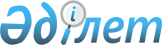 О некоторых вопросах субсидирования сельхозтоваропроизводителей из средств областного бюджета на повышение урожайности и качества продукции растениеводства
					
			Утративший силу
			
			
		
					Постановление акимата Мангистауской области от 09 августа 2013 года № 241. 
Зарегистрировано Департаментом юстиции Мангистауской области 26 августа 2013 года за № 2287. Утратило силу в связи с истечением срока применения - (письмо Руководителя аппарата акима Мангистауской области от 25 декабря 2015 года № 08-37-2617)      Сноска. Утратило силу в связи с истечением срока применения - (письмо Руководителя аппарата акима Мангистауской области от 25.12.2015 № 08-37-2617).      Примечание РЦПИ.

      В тексте сохранена авторская орфография и пунктуация.      В соответствии с постановлением Правительства Республики Казахстан от 4 марта 2011 года № 221 «Об утверждении Правил субсидирования из местных бюджетов на повышение урожайности и качества продукции растениеводства», акимат области ПОСТАНОВЛЯЕТ:



      1. Утвердить:



      1) перечень приоритетных культур и нормы субсидий на удешевление стоимости горюче - смазочных материалов и других товарно - материальных ценностей, необходимых для проведения весенне - полевых и уборочных работ согласно приложению 1 к настоящему постановлению;



      2) виды субсидируемых удобрений и нормы субсидий на 1 тонну (литр, килограмм) удобрений, реализованных производителями согласно приложению 2 к настоящему постановлению;



      3) виды субсидируемых удобрений и нормы субсидий на 1 тонну (литр, килограмм) удобрений, приобретенных у поставщика удобрений и (или) у иностранных производителей удобрений согласно приложению 3 к настоящему постановлению.



      2. Определить сроком субсидирования – 2013 год, источником финансирования – бюджет Мангистауской области текущего финансового года.



      3. Государственному учреждению «Областное управление сельского хозяйства» (К. Ергалиев): 

      обеспечить государственную регистрацию данного постановления в органах юстиции, его официальное опубликование в средствах массовой информации и размещение на интернет - ресурсе акимата Мангистауской области;

      в установленном законодательством порядке принять меры, вытекающие из настоящего постановления.



      4. Контроль за исполнением настоящего постановления возложить на заместителя акима области Чужегулова А.А.



      5. Настоящее постановление вступает в силу со дня государственной регистрации в органах юстиции и вводится в действие по истечении десяти календарных дней после дня его первого официального опубликования.

 

       Аким области                            А. Айдарбаев

 

       «СОГЛАСОВАНО»       Исполняющий обязанности

      министра сельского хозяйства

      Республики Казахстан

      Умирьяев М.Т.

      09 августа 2013 г.      Руководитель управления финансов

      Мангистауской области

      Альбекова М.Б.

      09 августа 2013 г.      Исполняющий обязанности 

      руководителя управления экономики

      и бюджетного планирования

      Мангистауской области

      Уланова Ж.У.

      09 августа 2013 г.

 

Приложение 1

к постановлению акимата

Мангистауской области

от 09 августа 2013 года № 241

  Перечень приоритетных культур и нормы субсидий на удешевление стоимости горюче - смазочных материалов и других товарно-материальных ценностей, необходимых для проведения весенне-полевых и уборочных работ

       Объем финансовых средств на реализацию мероприятий по удешевлению стоимости горюче-смазочных материалов и других товарно - материальных ценностей, необходимых для проведения весенне - полевых и уборочных работ составляет 41 235 000 тенге (сорок один миллион двести тридцать пять тысяч тенге).

 

Приложение 2

к постановлению акимата

Мангистауской области

от 09 августа 2013 года № 241

  Виды субсидируемых удобрений и нормы субсидий на 1 тонну (литр, килограмм) удобрений, реализованных производителями

 

Приложение 3

к постановлению акимата

Мангистауской области

от 09 августа 2013 года № 241

  Виды субсидируемых удобрений и нормы субсидий на 1 тонну (литр, килограмм) удобрений, приобретенных у поставщика удобрений и (или) у иностранных производителей удобрений      Объем финансовых средств на реализацию мероприятий по удешевлению стоимости удобрений (за исключением органических) и стоимости затрат на обработку сельскохозяйственных культур гербицидами, произведенными (формулированными) отечественными производителями, составляет 13 314 000 тенге (тринадцать миллионов триста четырнадцать тысяч тенге).
					© 2012. РГП на ПХВ «Институт законодательства и правовой информации Республики Казахстан» Министерства юстиции Республики Казахстан
				№п/пНаименование приоритетных сельскохозяйственных культурНормы бюджетных субсидий на 1 гектар, тенге1.Овощные и бахчевые12 0002.Овощные и бахчевые возделываемые с применением систем капельного орошения промышленного образца48 0003.Овощи закрытого грунта промышленного типа (1 культурооборот)2 000 0004.Овощи закрытого грунта упрощенного типа (1 культурооборот)300 000№р/бСубсидируемые виды удобренийЕдиницаизмере-

нияПроцент удешевления стоимости одной единицы, доНорматив субсидий на одну единицу, тенге1.Аммиачная селитра (N-34,4)тонна5028 9002.Аммофос (N-10: P2О5-46)тонна5045 000№п/пСубсидируемые виды удобренийЕдиницаизмеренияПроцент удешевле-

ния стоимости одной единицы, доНорма-

тив субси-

дий на одну единицу, тенге1Новалон (N-13: P-40: K-13+ ТЕ)килограмм301772Новалон (N-19: P-19: K-19+2MgO +TE)килограмм301573Новалон (N-03: P-07: K-37+2MgO +TE)килограмм301544Монокалий фосфаттонна3033 8005Водорастворимый нитрат кальция (кальциевая селитра)тонна3016 4006Нитрат калиятонна3026 0007Сульфат магниятонна3017 200